ПРОЕКТ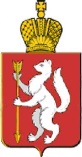 ПРАВИТЕЛЬСТВО СВЕРДЛОВСКОЙ ОБЛАСТИМинистерство социальной политики Свердловской областиПРИКАЗ____________________                                                                                                      № _______г. ЕкатеринбургО внесении изменений в Перечень организаций социального обслуживания, осуществляющих прием заявлений об обеспечении протезами (кроме зубных, глазных протезов), протезно-ортопедическими изделиями проживающих в Свердловской области граждан, проработавших в тылу в период с 22 июня 1941 года по 9 мая 1945 года не менее шести месяцев, исключая период работы на временно оккупированных территориях СССР, и граждан, награжденных орденами и медалями СССР за самоотверженный труд в период Великой Отечественной войны, не имеющих группы инвалидности, но по медицинским показаниям нуждающихся в протезно-ортопедических изделиях, утвержденный приказом Министерства социальной политики Свердловской области от 01.06.2016 года № 281 В соответствии со статьей 101 Областного закона от 10 марта 1999 года № 4-ОЗ «О правовых актах в Свердловской области»ПРИКАЗЫВАЮ:1. Внести в Перечень организаций социального обслуживания, осуществляющих прием заявлений об обеспечении протезами (кроме зубных, глазных протезов), протезно-ортопедическими изделиями проживающих в Свердловской области граждан, проработавших в тылу в период с 22 июня 1941 года по 9 мая 1945 года не менее шести месяцев, исключая период работы на временно оккупированных территориях СССР, и граждан, награжденных орденами и медалями СССР за самоотверженный труд в период Великой Отечественной войны, не имеющих группы инвалидности, но по медицинским показаниям нуждающихся в протезно-ортопедических изделиях, утвержденный приказом Министерства социальной политики Свердловской области от 01.06.2016 № 281 «Об утверждении Перечня организаций социального обслуживания, осуществляющих прием заявлений об обеспечении протезами (кроме зубных, глазных протезов), протезно-ортопедическими изделиями проживающих в Свердловской области граждан, проработавших в тылу в период с 22 июня 1941 года по 9 мая 1945 года не менее шести месяцев, исключая период работы на временно оккупированных территориях СССР, и граждан, награжденных орденами и медалями СССР за самоотверженный труд в период Великой Отечественной войны, не имеющих группы инвалидности, но по медицинским показаниям нуждающихся в протезно-ортопедических изделиях» («Официальный интернет-портал правовой информации Свердловской области» (www.pravo.gov66.ru), 2016, 03 июня, № 8441), изменение, дополнив пунктом 61 следующего содержания:«61) государственное автономное стационарное учреждение социального обслуживания населения Свердловской области «Режевской дом-интернат для престарелых и инвалидов».2. Настоящий приказ опубликовать на «Официальном интернет-портале правовой информации Свердловской области» (www.pravo.gov66.ru).Министр                                                                                                      А.В. ЗлоказовПояснительная записка к проекту приказа Министерства социальной политики Свердловской области«О внесении изменений в Перечень организаций социального обслуживания, осуществляющих прием заявлений об обеспечении протезами (кроме зубных, глазных протезов), протезно-ортопедическими изделиями проживающих в Свердловской области граждан, проработавших в тылу в период с 22 июня 1941 года по 9 мая 1945 года не менее шести месяцев, исключая период работы на временно оккупированных территориях СССР, и граждан, награжденных орденами и медалями СССР за самоотверженный труд в период Великой Отечественной войны, не имеющих группы инвалидности, но по медицинским показаниям нуждающихся в протезно-ортопедических изделиях, утвержденный приказом Министерства социальной политики Свердловской области от 01.06.2016 года № 281»Состояние законодательства в данной сфере правового регулированияЗакон Свердловской области от 25 ноября 2004 года № 190-ОЗ «О социальной поддержке ветеранов в Свердловской области»,  Закон Свердловской области от 21 ноября 2012 года № 91-ОЗ «Об охране здоровья граждан в Свердловской области»,Закон Свердловской области от 20 июля 2015 года № 92-ОЗ «О внесении изменений в статью 18 Закона Свердловской области «Об охране здоровья граждан в Свердловской области»,постановление Правительства Свердловской области                  от 20.04.2016 № 273-ПП «О реализации мер социальной поддержки отдельных категорий граждан, проживающих в Свердловской области, по бесплатному обеспечению протезами (кроме зубных, глазных протезов), протезно-ортопедическими изделиями и по компенсации расходов, связанных с приобретением протезов (кроме зубных, глазных протезов), протезно-ортопедических изделий»,приказ Министерства социальной политики Свердловской области от 01.06.2016 года № 281 «Об утверждении Перечня организаций социального обслуживания, осуществляющих прием заявлений об обеспечении протезами (кроме зубных, глазных протезов), протезно-ортопедическими изделиями проживающих в Свердловской области граждан, проработавших в тылу в период с 22 июня 1941 года по 9 мая 1945 года не менее шести месяцев, исключая период работы на временно оккупированных территориях СССР, и граждан, награжденных орденами и медалями СССР за самоотверженный труд в период Великой Отечественной войны, не имеющих группы инвалидности, но по медицинским показаниям нуждающихся в протезно-ортопедических изделиях».Обоснование необходимости принятия проекта приказаВ соответствии с частью первой пункта 6 Порядка предоставления мер социальной поддержки отдельных категорий граждан по бесплатному обеспечению при наличии медицинских показаний протезами (кроме зубных, глазных протезов), протезно-ортопедическими изделиями, утвержденного постановлением Правительства Свердловской области от 20.04.2016 № 273-ПП «О реализации мер социальной поддержки отдельных категорий граждан, проживающих в Свердловской области, по бесплатному обеспечению протезами (кроме зубных, глазных протезов), протезно-ортопедическими изделиями и по компенсации расходов, связанных с приобретением протезов (кроме зубных, глазных протезов), протезно-ортопедических изделий», в целях исключения нарушения прав граждан, проработавших в тылу в период с 22 июня 1941 года по 9 мая 1945 года не менее шести месяцев, исключая период работы на временно оккупированных территориях СССР, и граждан, награжденных орденами и медалями СССР за самоотверженный труд в период Великой Отечественной войны, проживающих на территории Режевского района Свердловской области, на бесплатное обеспечение при наличии медицинских показаний протезами (кроме зубных, глазных протезов), протезно-ортопедическими изделиями ввиду отсутствия в Перечне организаций социального обслуживания, осуществляющих прием заявлений об обеспечении протезами (кроме зубных, глазных протезов), протезно-ортопедическими изделиями проживающих в Свердловской области граждан, проработавших в тылу в период с 22 июня 1941 года по 9 мая 1945 года не менее шести месяцев, исключая период работы на временно оккупированных территориях СССР, и граждан, награжденных орденами и медалями СССР за самоотверженный труд в период Великой Отечественной войны, не имеющих группы инвалидности, но по медицинским показаниям нуждающихся в протезно-ортопедических изделиях, утвержденном приказом Министерства социальной политики Свердловской области от 01.06.2016 года № 281, организации социального обслуживания, осуществляющей прием заявлений об обеспечении протезами (кроме зубных, глазных протезов), протезно-ортопедическими изделиями на территории Режевского района Свердловской области.  Прогноз социально-экономических и иных 
последствий реализации проекта приказаПринятие проекта приказа позволит гражданам, проработавшим в тылу в период с 22 июня 1941 года по 9 мая 1945 года не менее шести месяцев, исключая период работы на временно оккупированных территориях СССР, и гражданам, награжденным орденами и медалями СССР за самоотверженный труд в период Великой Отечественной войны, проживающим на территории Режевского района Свердловской области, реализовать свое право на получение меры социальной поддержки по бесплатному обеспечению при наличии медицинских показаний протезами (кроме зубных, глазных протезов), протезно-ортопедическими изделиями.Финансово-экономическое обоснование проекта приказаПринятие проекта приказа не требует дополнительного финансирования. Сведения о подготовке проекта приказа с учетом 
методики проведения антикоррупционной экспертизыДанный проект приказа подготовлен с учетом методики проведения антикоррупционной экспертизы нормативных правовых актов и проектов нормативных правовых актов, утвержденной постановлением Правительства Российской Федерации от 26.02.2010 № 96 «Об антикоррупционной экспертизе нормативных правовых актов и проектов нормативных правовых актов».Сведения о подготовке проекта приказа с учетом процедур, 
установленных правовыми актами, регламентирующими 
предмет регулирования постановленияДля данного проекта приказа проведение оценки регулирующего воздействия, общественного обсуждения и иные процедуры не являются обязательными. Настоящим проектом приказа вопросы осуществления предпринимательской и инвестиционной деятельности не затрагиваются.Предложения по подготовке и принятию правовых актов, 
необходимых для реализации принимаемого проекта приказаПодготовка и принятие правовых актов, необходимых для реализации принимаемого проекта приказа не требуется.Перечень документов, прилагаемых 
к проекту приказа, с указанием их реквизитовНе имеется.Начальник отделапо делам инвалидов                                                                              И.В. НовоселоваЖ.М Бахтикиреев(343) 312-00-08 (доб. 048)